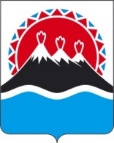 МИНИСТЕРСТВОСОЦИАЛЬНОГО БЛАГОПОЛУЧИЯ И СЕМЕЙНОЙ ПОЛИТИКИКАМЧАТСКОГО КРАЯПРИКАЗ № [Номер документа]-пг.  Петропавловск - Камчатский	                    	            [Дата регистрации]В соответствии с частью 11.3 статьи 9 Федерального закона от 26.12.2008 № 294-ФЗ «О защите прав юридических лиц и индивидуальных предпринимателей при осуществлении государственного контроля (надзора) и муниципального контроля» и постановлением Правительства Российской Федерации от 13.02.2017 № 177 «Об утверждении общих требований к разработке и утверждению проверочных листов (списков контрольных вопросов)»,ПРИКАЗЫВАЮ:1. 	Утвердить форму проверочного листа (списка контрольных вопросов) для осуществления регионального государственного контроля (надзора) в сфере социального обслуживания, в том числе государственного контроля (надзора) за обеспечением доступности для инвалидов объектов социальной инфраструктуры и предоставляемых социальных услуг согласно приложению.2.	Признать утратившим силу приказ Министерства социального развития и труда Камчатского края от 15.04.2019 № 448-п «Об утверждении формы проверочного листа (списка контрольных вопросов) для осуществления регионального государственного контроля (надзора) в сфере социального обслуживания, в том числе государственного контроля (надзора) за обеспечением доступности для инвалидов объектов социальной инфраструктуры и предоставляемых социальных услуг».3. Настоящий приказ вступает в силу через 10 дней после дня его официального опубликования.Приложение к приказу                      Министерства социального благополучия и семейной политики Камчатского края            от [Дата регистрации] № [Номер документа] -пПроверочный лист (список контрольных вопросов)для осуществления регионального государственного контроля (надзора) в сфере социального обслуживания, в том числе государственного контроля (надзора) за обеспечением доступности для инвалидов объектов социальной инфраструктуры и предоставляемых социальных услугСписок контрольных вопросов:Об утверждении формы проверочного листа (списка контрольных вопросов) для осуществления регионального государственного контроля (надзора) в сфере социального обслуживания, в том числе государственного контроля (надзора) за обеспечением доступности для инвалидов объектов социальной инфраструктуры и предоставляемых социальных услугМинистр социального благополучия и семейной политики Камчатского края[горизонтальный штамп подписи 1]А.С. ФёдороваВид государственного контроля (надзора)Региональный государственный контроль (надзор) в сфере социального обслуживания, в том числе государственный контроль (надзор) за обеспечением доступности для инвалидов объектов социальной инфраструктуры и предоставляемых социальных услугНаименование юридического лица, Ф.И.О. индивидуального предпринимателяВид деятельности юридического лица, индивидуального предпринимателяПредмет плановой проверки не ограничен обязательными требованиями, изложенными в формах проверочных листовНаименование органа регионального государственного контроля (надзора)Основание проведения плановой проверкиМесто проведения проверки Учетный номер проверки и дата присвоения учетного номера проверки в едином реестре проверокДолжности, фамилии и инициалы должностных лиц, проводящих плановую проверку и заполняющих проверочный лист№, п/пПеречень предъявляемых требованийНормативный правовой актДаНет Не требуется Меры реагированияПоставщик социальных услуг:Поставщик социальных услуг:1.- предоставляет социальные услуги получателям социальных услуг в соответствии с индивидуальными программами и условиями договоров, заключенных с получателями социальных услуг или их законными представителямипункт 2 часть 1 статьи 12 Федерального закона от 28.12.2013    № 442-ФЗ «Об основах социального обслуживания граждан в Российской Федерации» (далее по тексту -  Федеральный закон от 28.12.2013       № 442-ФЗ)2.- предоставляет срочные социальные услуги в соответствии со статьей 21 Федерального закона от 28.12.2013 № 442-ФЗ «Об основах социального обслуживания граждан в Российской Федерации»пункт 3 часть 1 статьи 12 Федерального закона от 28.12.2013     № 442-ФЗ 3.- предоставляет бесплатно в доступной форме получателям социальных услуг или их законным представителям информацию об их правах и обязанностях, о видах социальных услуг, сроках, порядке и об условиях их предоставления, о тарифах на эти услуги и об их стоимости для получателя социальных услуг либо о возможности получать их бесплатно1) пункт 4 часть 1 статьи 12 Федерального закона от 28.12.2013       № 442-ФЗ;2) подпункт г пункта 6 Порядка обеспечения условий доступности для инвалидов объектов и предоставляемых услуг в сфере труда, занятости и социальной защиты населения, а также оказания им при этом необходимой помощи, утвержденного приказом Министерства труда и социальной защиты Российской Федерации от 30.07.2015 № 527н 4.- использует информацию о получателях социальных услуг в соответствии с установленными законодательством Российской Федерации о персональных данных требованиями о защите персональных данныхпункт 5 часть 1 статьи 12 Федерального закона от 28.12.2013    № 442-ФЗ 5.- предоставляет уполномоченному органу субъекта Российской Федерации информацию для формирования регистра получателей социальных услугпункт 6 часть 1 статьи 12 Федерального закона от 28.12.2013     № 442-ФЗ 6.- осуществляет социальное сопровождение в соответствии со статьей 22 Федерального закона от 28.12.2013 № 442-ФЗ «Об основах социального обслуживания граждан в Российской Федерации»пункт 7 часть 1 статьи 12 Федерального закона от 28.12.2013    № 442-ФЗ 7.- обеспечивает получателям социальных услуг содействие в прохождении медико-социальной экспертизы, проводимой в установленном законодательством Российской Федерации порядке федеральными учреждениями медико-социальной экспертизы1) пункт 8 часть 1 статьи 12 Федерального закона от 28.12.2013       № 442-ФЗ;2) подпункт г пункта 6 Порядка обеспечения условий доступности для инвалидов объектов и предоставляемых услуг в сфере труда, занятости и социальной защиты населения, а также оказания им при этом необходимой помощи, утвержденного приказом Министерства труда и социальной защиты Российской Федерации от 30.07. 2015 № 527н (далее по тексту - приказ Министерства труда и социальной защиты Российской Федерации от 30.07. 2015 № 527н)8.- предоставляет получателям социальных услуг возможность пользоваться услугами связи, в том числе сети «Интернет» и услугами почтовой связи, при получении услуг в организациях социального обслуживанияпункт 9 часть 1 статьи 12 Федерального закона от 28.12.2013    № 442-ФЗ 9.- выделяет супругам, проживающим в организации социального обслуживания, изолированное жилое помещение для совместного проживанияпункт 10 часть 1 статьи 12 Федерального закона от 28.12.2013    № 442-ФЗ 10.- обеспечивает получателям социальных услуг возможность свободного посещения их законными представителями, адвокатами, нотариусами, представителями общественных и (или) иных организаций, священнослужителями, а также родственниками и другими лицами в дневное и вечернее времяпункт 11 часть 1 статьи 12 Федерального закона от 28.12.2013    № 442-ФЗ - обеспечивает сохранность личных вещей и ценностей получателей социальных услугпункт 12 часть 1 статьи 12 Федерального закона от 28.12.2013    № 442-ФЗ При предоставлении социального обслуживания, в том числе в стационарной форме социального обслуживания, получателю социальных услуг обеспечены:При предоставлении социального обслуживания, в том числе в стационарной форме социального обслуживания, получателю социальных услуг обеспечены:11.- безопасные условия проживания и предоставления социальных услугподпункт 2 пункта 16 приказа Министерства труда и социальной защиты Российской Федерации от 24.11.2014 № 940н «Об утверждении Правил организации деятельности организаций социального обслуживания, их структурных подразделений» (далее по тексту - приказ Министерства труда и социальной защиты Российской Федерации от 24.11.2014 № 940н)12.- соблюдение требований государственных санитарно-эпидемиологических правил и нормативов, в том числе:подпункт 4 пункта 16 приказа Министерства труда и социальной защиты Российской Федерации от 24.11.2014 № 940н 13.спальные комнаты предусмотрены на 3 человека;пункт 9.10 раздела IХ Постановление Главного государственного санитарного врача РФ от 24.12.2020     № 44 «Об утверждении санитарных правил СП 2.1.3678-20 «Санитарно-эпидемиологические требования к эксплуатации помещений, зданий, сооружений, оборудования и транспорта, а также условиям деятельности хозяйствующих субъектов, осуществляющих продажу товаров, выполнение работ или оказание услуг»  (далее по тексту - Постановление Главного государственного санитарного врача РФ от 24.12.2020 № 44)14.- для отдыха в течение дневного пребывания созданы зоны отдыха с креслами и (или) диванами.пункт 9.10 раздела IХ Постановления Главного государственного санитарного врача РФ от 24.12.2020      № 4415.планировка и оборудование всех помещений, включая спальные комнаты, предусматривают возможность использования их лицами с ограниченными возможностями, использующими специальные средства для передвижения и размещение технических средств реабилитации на расстоянии, позволяющем гражданам воспользоваться ими;пункт 9.12 раздела IХ Постановления Главного государственного санитарного врача РФ от 24.12.2020     № 4416.для хранения технических средств реабилитации предусмотрены отдельные помещения; технические средства реабилитации индивидуального использования имеют обозначение (метку), позволяющую определить их пользователей;пункт 9.14 раздела IХ Постановления Главного государственного санитарного врача РФ от 24.12.2020     № 4417.в составе помещений медицинского назначения предусмотрено приемно-карантинное отделение с изолятором;пункт 9.15 раздела IХ Постановления Главного государственного санитарного врача РФ от 24.12.2020     № 4418.   - потолки, стены и полы всех помещений без нарушения целостности, признаков поражения грибком и иметь отделку, позволяющую осуществить уборку влажным способом с использованием моющих и дезинфицирующих средств;пункт 9.21 раздела IХ Постановления Главного государственного санитарного врача РФ от 24.12.2020     № 4419.- жилые комнаты (спальни) оборудованы кроватями, столами, стульями, тумбочками, шкафами для хранения домашней одежды, белья, обуви.- каждый проживающий в организации социального обслуживания обеспечен постельными принадлежностями, постельным бельем и полотенцами (для лица, ног, банное). - в умывальных и туалетных комнатах используются одноразовые полотенца для рук и ног;- количество отделений в шкафах не меньше количества спальных мест в комнате;- количество кроватей, тумбочек и стульев не меньше количества проживающих; - использование двухъярусных кроватей и раскладных кроватей не допускается;пункт 9.23 раздела IХ Постановления Главного государственного санитарного врача РФ от 24.12.2020             № 44Поставщиком социальных услуг в стационарной форме предоставлены получателям социальных услуг:Поставщиком социальных услуг в стационарной форме предоставлены получателям социальных услуг:20.- помещения для предоставления социально-бытовых услуг часть 3 статьи 19 Федерального закона от 28.12.2013 № 442-ФЗ 21.- помещения для социально-медицинских услугчасть 3 статьи 19 Федерального закона от 28.12.2013 № 442-ФЗ 22.- помещения для предоставления социально-психологических услугчасть 3 статьи 19 Федерального закона от 28.12.2013 № 442-ФЗ 23.- помещения для предоставления социально-педагогических услугчасть 3 статьи 19 Федерального закона от 28.12.2013 № 442-ФЗ 24.- помещения для предоставления социально-правовых услугчасть 3 статьи 19 Федерального закона от 28.12.2013 № 442-ФЗ 25.- для предоставления услуг в целях повышения коммуникативного потенциала получателей социальных услуг, имеющих ограничения жизнедеятельности, в том числе детей-инвалидовчасть 3 статьи 19 Федерального закона от 28.12.2013 № 442-ФЗ При предоставлении социальных услуг в полустационарной форме или в стационарной форме поставщиком социальных услуг обеспечены:При предоставлении социальных услуг в полустационарной форме или в стационарной форме поставщиком социальных услуг обеспечены:26.- возможность сопровождения получателя социальных услуг при передвижении по территории организации социального обслуживания, а также при пользовании услугами, предоставляемыми организацией1) пункт 1 часть 4 статьи 19 Федерального закона от 28.12.2013         № 442-ФЗ;2) пункт 4, подпункт б пункта 6 Приказа Министерства труда и социальной защиты Российской Федерации от 30.07.2015 № 527н 27.- возможность для самостоятельного передвижения по территории организации социального обслуживания пункт 2 часть 4 статьи 19 Федерального закона от 28.12.2013 № 442-ФЗ 28.- возможность для самостоятельного входа, выхода и перемещения внутри организации (в том числе для передвижения в креслах-колясках), для отдыха в сидячем положениипункт 2 часть 4 статьи 19 Федерального закона от 28.12.2013 № 442-ФЗ 29.- доступное размещение оборудования и носителей информациипункт 2 часть 4 статьи 19 Федерального закона от 28.12.2013        № 442-ФЗ 30.- дублирование текстовых сообщений голосовыми сообщениями,пункт 3 часть 4 статьи 19 Федерального закона от 28.12.2013            № 442-ФЗ 31.- оснащение организации социального обслуживания знаками, выполненными рельефно-точечным шрифтом Брайля, ознакомление с их помощью с надписями, знаками и иной текстовой и графической информацией на территории такой организации, а также допуск тифлосурдопереводчика, допуск собак-проводников1) пункт 3 часть 4 статьи 19 Федерального закона от 28.12.2013           № 442-ФЗ; 2) подпункт е пункта 4 приказа Министерства труда и социальной защиты Российской Федерации от 30.07.2015 № 527н 32.- дублирование голосовой информации текстовой информацией, надписями и (или) световыми сигналами, информирование о предоставляемых социальных услугах с использованием русского жестового языка (сурдоперевода), допуск сурдопереводчика1) пункт 4 часть 4 статьи 19 Федерального закона от 28.12.2013        № 442-ФЗ;2) подпункт е пункта 4 приказа Министерства труда и социальной защиты Российской Федерации от 30.07.2015 № 527н33.- оборудование на прилегающей к организации социального обслуживания территории места для парковки автотранспортных средств инвалидовподпункт г пункта 6 приказа Министерства труда и социальной защиты Российской Федерации от 30.07.2015 № 527н 34.Поставщиком социальных услуг соблюдаются нормативы обеспечения мягким инвентаремПриказ Министерства социального развития и труда Камчатского края от 07.11.2014        № 997-п «Об утверждении нормативов обеспечения мягким инвентарем получателей социальных услуг в организациях социального обслуживания»35.Поставщиком социальных услуг соблюдаются нормативы обеспечения площадью жилых помещенийПриказ Министерства социального развития и труда Камчатского края от 22.08.2014        № 687-п «Об утверждении нормативов обеспечения площадью жилых помещений при предоставлении социальных услуг в организациях социального обслуживания населения»36.Поставщиком социальных услуг соблюдаются нормы питания в организациях социального обслуживанияПриказ Министерства социального развития и труда Камчатского края от 07.11.2014        № 996-п «Об утверждении нормативов обеспечения питанием получателей социальных услуг в организациях социального обслуживания»37.Поставщиком социальных услуг соблюдается порядок предоставления социальных услугПриказ Министерства социального развития и труда Камчатского края от 07.05.2020        № 583-п «Об утверждении Порядка предоставления социальных услуг поставщиками социальных услуг в Камчатском крае в стационарной форме социального обслуживания» (далее - Приказ Министерства социального развития и труда Камчатского края от 07.05.2020 № 583-п)38.Ежемесячная плата за предоставление социальных услуг взимается согласно   тарифам на социальные услуги и в соответствии с порядком взимания платы за социальное обслуживаниепункт 3.3 раздела 3 Приказа Министерства социального развития и труда Камчатского края от 07.05.2020 № 583-п39.Должности специалистов в организации социального обслуживания замещают лица, осуществляющие свою деятельность на профессиональной основе и соответствующие квалификационным требованиям, предъявляемым к таким должностямпункт 33 приказа Министерства труда и социальной защиты Российской Федерации от 24.11.2014 № 940н «Об утверждении Правил организации деятельности организаций социального обслуживания, их структурных подразделений»40.Поставщиком социальных услуг обеспечено укомплектование необходимым числом специалистов для предоставления социальных услугПриказ Министерства социального развития и труда Камчатского края от 15.02.2017         № 134-п «Об утверждении нормативов штатной численности в организациях социального обслуживания населения в Камчатском крае»41.Поставщиком социальных услуг социальные услуги предоставляются в объемах, не менее установленных стандартом социальной услугипункт 13 приказа Министерства труда и социальной защиты Российской Федерации от 24.11.2014 № 940н «Об утверждении Правил организации деятельности организаций социального обслуживания, их структурных подразделений» 